BERI. (1. SKUPINA)             LU    RU    UR    MU     UM       URA     ULA    UTA    LUNA   LUKA          RUTA  KURA  MURA  MURVA NALOGA: NARIŠI PODČRTANE BESEDE.BERI. (2. SKUPINA)ULA    IMA     RUMEN  .    JULIJA     NIMA    .  IMA   RJAVO    .  V     NJEM   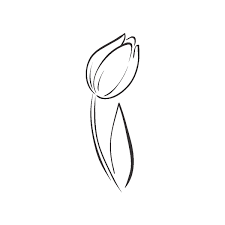 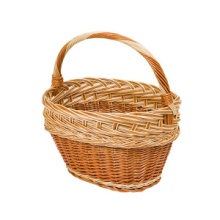 IMA   .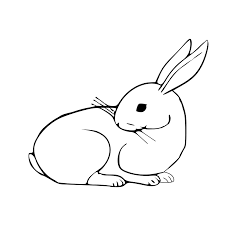 PREPIŠI BESEDILO IN SLIČICE SPREMENI V BESEDE.BERI IN VSTAVI OBARVANE BESEDE. (3. SKUPINA)TRAVNIK   TROBENTICE   KRT  ČEBELE  MARJETICEBLIZU ULINE HIŠE JE ______________________.SPOMLADI NA NJEM ZACVETIJO ________________IN _____________________.  IZ PANJA PRILETIJO_______________  IN LETAJO S CVETA NA CVET.  ____________  RIJE PO ZEMLJI  IN DELA KRTINE.NALOGA: PREPIŠI BESEDILO.